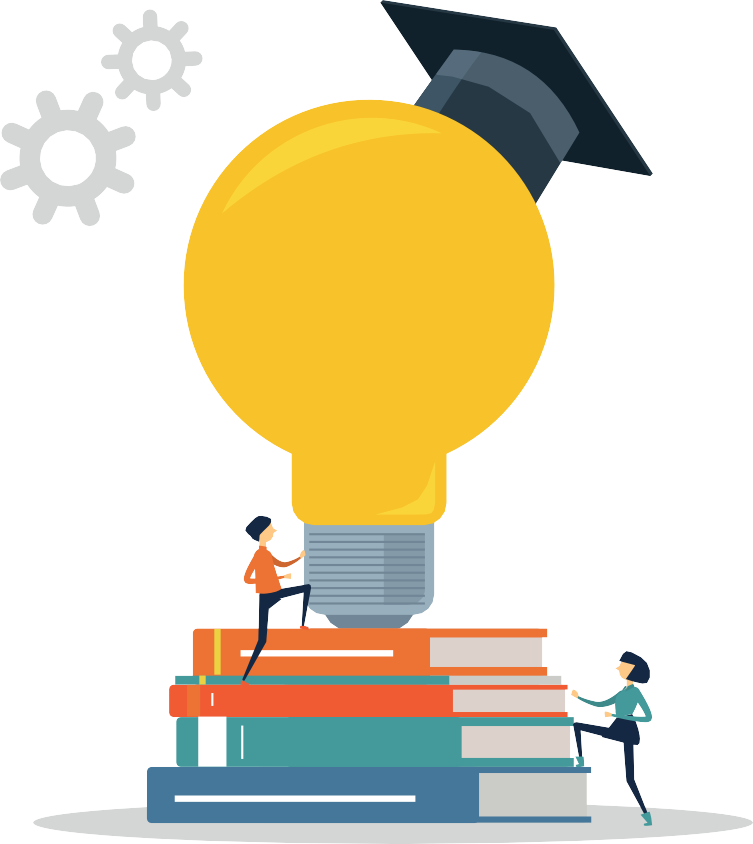 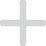 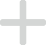 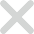 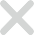 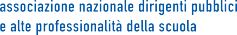 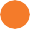 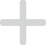 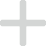 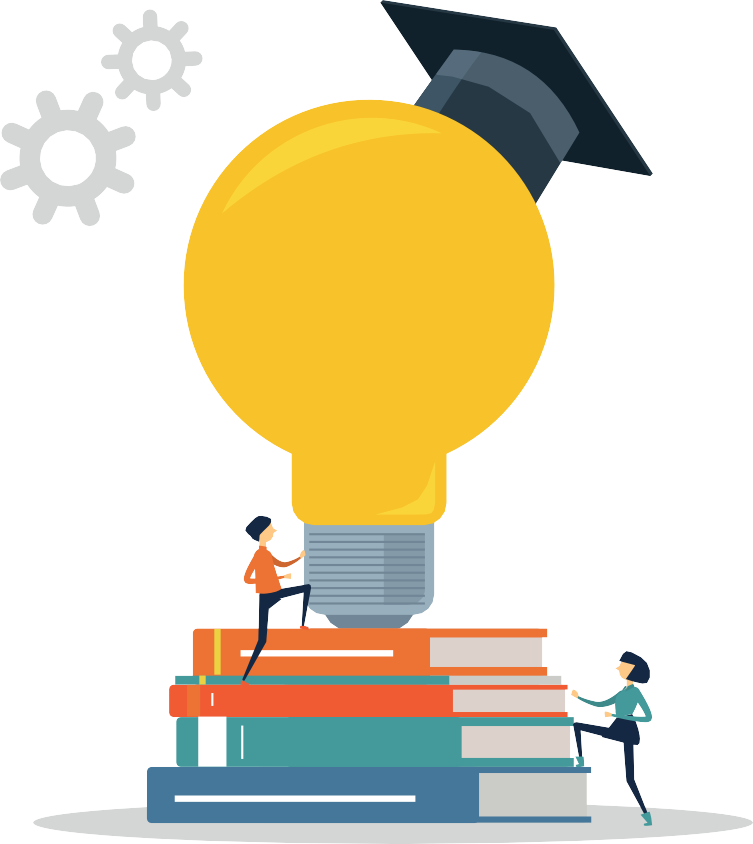 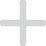 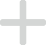 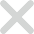 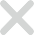 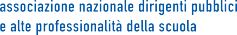 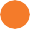 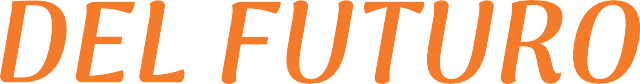 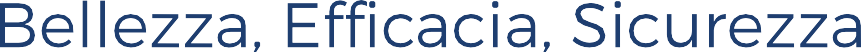 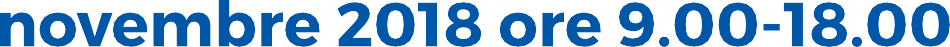 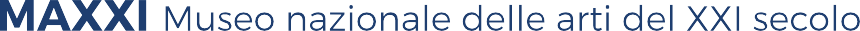 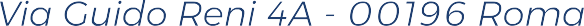  	#iosonolascuola	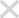 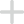 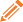 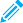 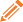 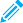 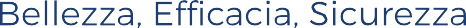 Il Convegno - promosso da ANP, associazione nazionale dirigenti pubblici e alte professionalità della scuola – sarà un momento di proposta per il futuro della scuola italiana. Il dibattito si svolgerà intorno ai due temi-cardine della sicurezza (degli edifici scolastici, della tutela dei diritti, della prevenzione dei rischi in senso lato) e della qualità della didattica (al fine di una innovazione autentica che porti a superare lo schema vetusto della frontalità, per attivare apprendimenti autentici e significativi).Con il coinvolgimento di autorevoli relatori, ANP offre al Paese chia- vi di soluzione per la crisi della scuola.La cornice postmoderna del Museo MAXXI suggella la prospettiva dinamica e di sviluppo che il convegno intende assumere.La scuola del benessere e della partecipazione è un contenitore ac- cogliente dove si accompagna la crescita dei giovani, producendo conoscenza e costruendo cittadinanza, un luogo ove si concretizza il bilanciamento dei diritti dei singoli e della collettività. Lo scopo dell’iniziativa è quello di definire azioni concrete per garantire alla nostra scuola un futuro possibile.Dibattiti e workshop animati da esperti accompagneranno l’evento, valorizzando il contributo di tutte le parti sociali. Fuori dagli schemi e in ossequio al valore del pensiero divergente, ANP rifonda il patto di fiducia tra scuola e cittadini.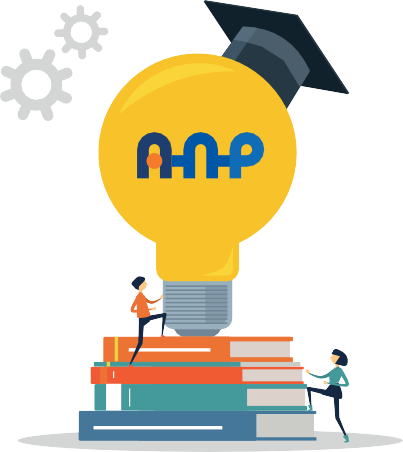 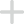 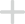 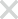 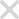 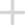 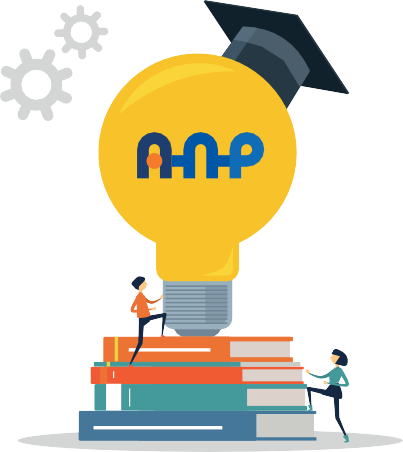 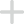 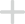 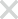 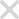 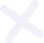 Ore 9.30 Registrazione dei partecipantiAUDITORIUM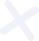 Ore 10.00 Apertura dei lavori - Modera Maria Latella, Conduttrice Sky Tg 24Antonello Giannelli, Presidente ANPGiovanna Melandri, Presidente Fondazione MAXXI“Nuovi spazi per motivare ad apprendere” - Luca Peralta, Architetto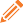 “Se Socrate ha messo lo smartwatch” - Paolo Benanti, Professore Associato Facoltà di Teologia, Dipartimento di Teologia morale Pontificia Università Gregoriana Roma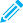 Ore 11.40 DiscussioneSalvatore Giuliano, Sottosegretario MIURMario Pittoni, Presidente della Commissione Istruzione pubblica, beni culturali, ricerca scientifica, spettacolo e sport del Senato della RepubblicaBarbara Floridia, Senatrice della Commissione Istruzione pubblica, beni culturali, ricerca scientifica,spettacolo e sport del Senato della Repubblica	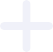 Simona Malpezzi, Senatrice della Commissione Istruzione pubblica, beni culturali, ricerca scientifica, spettacolo e sport del Senato della RepubblicaPaola Frassinetti, Vicepresidente della Commissione Cultura scienza e istruzione della Camera dei deputatiValentina Aprea, Deputata della Commissione Cultura scienza e istruzione della Camera dei deputatiOre 13.00 – 14.00 IntervalloOre 14.00 Interventi ispirativi - Conduce Bruno Chiavazzo, Giornalista e scrittore“Scuola e Legalità” - Vito Tenore, Magistrato della Corte dei Conti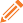 “Una scuola che favorisce il benessere” - Caterina Fiorilli, Professore Associato di Psicologia dello Sviluppo e dell’Educazione Università di Roma LUMSA, Direttore dell’Osservatorio Nazionale Salute e Benessere dell’Insegnante (ONSBI)“Generazione zainocratica” - Leonardo Previ, Presidente di Trivioquadrivio, docente di Gestione delle risorse umane all’Università Cattolica di Milano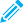 “Basta digitale!” - Francesco Leonetti, Esperto in Didattica Digitale, ideatore e autore di ePubEditor, tool per l’autoproduzione di ebook e contenuti didattici digitali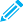 “Ibridare la classe per non lasciare nessuno indietro” - Guglielmo Trentin, Dirigente di ricerca all’Istituto Tecnologie Didattiche (ITD) del Consiglio Nazionale delle Ricerche (CNR)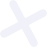 Ore 16.00 Avvio Sessioni paralleleAUDITORIUM	SALA SCARPACoordina Irene Baldriga, Dirigente Scolastico	Coordina Licia Cianfriglia, Dirigente Scolastico Staff nazionale ANP	Staff nazionale ANPOre 16.00 – 17.30Educare al belloUna scuola democratica deve garantire a ciascun cittadino una piena e consapevole esperienza della bellezza, attraverso un contatto costante col patrimonio culturale e con tutti i linguaggiespressivi, agevolando la sviluppo del pensiero critico e della sensibilità individualeLaura Larcan, Giornalista de “Il Messaggero”  e storica dell’arteAntonella Mazzara, Insegnante formatrice di didattica dell’arte alla scuola primariaMarta Morelli, Resp. Uff. Educazione MAXXICristina Paciello, Docente e musicologa, Università Tor Vergata RomaMarco Ramazzotti, Ricercatore e docentedi Archeologia e Storia dell’Arte del Vicino Oriente, Università “Sapienza” di RomaClara Rech, Dirigente, storica dell’arteAntonio Salvati, MagistratoOre 16.00 – 18.15Il futuro della scuola digitaleLa visione e le opportunità offerte a docenti, dirigenti e scuole dalle divisioni Education delle principali aziende del settoreFrancesco Del Sole, Direttore Education Industry, Microsoft ItaliaAntonella Greco, Docente, esperta di didattica digitale, Referente PNSD Ufficio Scolastico Regione Lombardia Ambito Territoriale di BresciaPier Scotti, Education Business Development Manager AppleVittoria Esposito, Docente, esperta di didattica digitaleL’Education secondo Apple e i programmi didattici proposti:Everyone Can Code: programma curriculare basato sulle piattaforme gratuite  Swift e Swift  PlaygroundsEveryone Can Create: programma didattico per lo sviluppo del pensiero creativoAccessibilità: la tecnologia come facilitatore e abilitatore di processi inclusiviRiccardo Speidel, B2B Corporate Channel & PA Sales Sr. Manager SAMSUNGSamsung Education, il futuro della didattica digitaleLa realtà virtuale a servizio della didatticaRealtà aumentata e patrimonio culturale: il progetto didattico che dialoga con il mondo del lavoroFlavia Giannoli, Docente, esperta di didattica digitaleOre 17.45 Consegna AttestatiOre 9.00 Avvio Sessioni paralleleAUDITORIUM	SALA SCARPACoordina Licia Cianfriglia, Dirigente Scolastico	Coordina Irene Baldriga, Dirigente Scolastico Staff nazionale ANP	Staff nazionale ANPOre 9.00 - 10.30Innovare con metodoVittorio Campione, Direttore Fondazione ASTRIDStefania Capogna, Ricercatore Link Campus University, Phd in Sistemi sociali, organizzativi e analisi delle politiche pubblicheIda Cortoni, Osservatorio Mediamonitor Minori, Dipartimento CoRiS Sapienza RomaAntonio Fini, dirigente scolastico, Dottore di Ricerca in Telematica e Società dell’InformazioneDaniele Grassucci, Co-founder Skuola.netElena Mosa, ricercatore INDIRE, incaricata del progetto Avanguardie educativeEnrico Nardelli, Professore Ordinario di Informatica presso il Dipartimento di Matematica dell’Universitàdi Roma “Tor Vergata” e presidente di Informatics EuropeCristiana Pivetta, Docente, esperta di didattica digitaleOre 10.30 - 12.00Competenze per il futuroMirella Adamo, Consulente  tecnico  scientifico per lo sviluppo di progetti ludico didattici e attività di formazione, La Fabbrica MilanoVirginia Alberti, Docente ITIS Castelli BresciaLuciano Benadusi, Direttore Scuola Democratica, professore emerito Università “Sapienza” RomaAlessandro Bruni, Founder Naima - Consulting & Solutions BureauMaria Cinque, Professore Associato di Didattica e Pedagogia Speciale, Università Roma LUMSACarlo Maria Medaglia, Pro Rettore alla Ricerca e           Direttore del Dipartimento di Ricerca Link Campus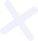 University RomaAntonio Ranieri, Head of Department for Learning and Employability CEDEFOP*Roberto Saliola, Presidente Manageritalia Lazio, Abruzzo, Molise, Sardegna e UmbriaIsmene Tramontano, Ricercatrice INAPP, responsabile per l’Italia dei Programmi comunitari ReferNet ed Eqavet, membro per l’Italia dell’”EQAVET Steering Committee”Ore 9.00 – 10.30Star bene a scuolaPaula Benevene, Professore Associato di Psicologia del Lavoro, Università LUMSA RomaGiovanna Castoldi, Trainer Internazionale Certificata in Comunicazione NonviolentaRosaria D’Anna, Presidente AGe - Associazione Italiana GenitoriAndrea De Magistris, Regista ed educatore teatraleOttavio Fattorini, Dirigente scolasticoDavide Ippolito, Esperto di reputazione, Co-Founder e CEO ZWANAlessandro Ricci, Psicologo, Università Salesiana di RomaMarco Silano, Resp. Unità Operativa alimentazione	 nutrizione e salute Istituto Superiore di Sanità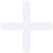 Ore 10.30 – 12.00Linguaggi e ComplessitàEster Cerbo, Professore Associato di Lingua e Letteratura Greca, Università degli Studi di Roma “Tor Vergata”Flaminia Bizzarri, Responsabile delle relazioni con le Istituzioni Scolastiche, InterculturaGiorgio La Rocca, Dirigente scolastico, dottore di ricerca in filosofiaLucilla Lopriore, Professore associato, Dipartimento di Lingue, letterature e culture straniere, Università Roma TreMarta Morelli, Responsabile Ufficio Educazione  MAXXI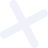 Angela Nava, Presidente CGD - Coordinamento Genitori DemocraticiAndrea Piersanti, Docente e giornalistaNicola Zippel, Docente di storia e filosofia nei licei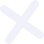 Coordina Licia Cianfriglia, Dirigente Scolastico	Coordina Irene Baldriga, Dirigente Scolastico Staff nazionale ANP	Staff nazionale ANPOre 12.00 - 13.30Ambienti di apprendimento sicuri e innovativi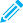 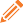 Riccardo Agostini, Amministratore Delegato ITALIASCUOLALaura Fasiolo, Dirigente scolastico, ex senatriceSalvatore Nocera, Presidente del Comitato dei Garanti FISH OnlusRoberto Romito, Presidente DirscuolaAlessandra Rucci, PhD in Scienze dell’Educazione, dirigente scolastico presso l’Istituto di Istruzione Superiore “Savoia Benincasa” di AnconaMario Rusconi, Caporedattore ETUTORWEB.ITClaudio Lucchin, Architetto, studio CL&AA Claudio Lucchin & Architetti AssociatiBeate Weyland, Professore Associato di didattica, Libera Università di Bolzano, esperta del rapporto tra pedagogia, architettura e designOre 12.00 – 13.30Quale Inclusione? Verso una scuola senza barriereVincenza Benigno, Ricercatrice ITD-CNR esperta di didattica inclusivaFranco Bettoni, Presidente FAND*Roberta Caldin, Prof. Ordinario di Pedagogia Speciale, Direttrice del Dipartimento di Scienze dell’Educazione Università di BolognaMarussia Ciriaci, Project Manager Fondazione TIMAngela Lucinio, Docente e formatrice, Istituto “Augusto Romagnoli” di specializzazione per gli educatori dei minorati della vista, RomaFederica Sleiter, Docente di scuola secondaria II gradoStefano Vitale, Dirigente scolasticoOre 13.30 - 14.30 IntervalloAUDITORIUMOre 14.30 Plenaria conclusiva - Modera Mariella Zezza, Giornalista Rai News 24Enrico Mentana, Direttore TG La7Paolo Bastianello, Confindustria, Presidente Comitato Education di Sistema Moda ItaliaGiacomo Stella, Professore Ordinario di Psicologia Clinica al dipartimento di Educazione e Scienze Umane presso l’Università di Modena e Reggio Emilia, fondatore dell’Associazione Italiana DislessiaDaniela Lucangeli, Professoressa ordinaria di Psicologia dello sviluppo, Prorettrice alla continuità formativa scuola - università - lavoro, Università di PadovaAlberto Villani, Presidente Società Italiana di Pediatria Vanessa  Pallucchi,   Vicepresidente   Legambiente Adriana Bizzarri, Coordinatrice Scuola di CittadinanzattivaSALA SCARPAOre 16.45 Conversazione conclusiva “La scuola dei diritti”Laura Paolucci, Avvocato dello StatoAntonello Giannelli, Presidente ANPOre 17.45 Consegna AttestatiIl MIUR ha concesso l’esonero dal servizio con nota prot. AOODGPER 46077 del 18.10.2018 La partecipazione è libera, è necessario effettuare la registrazione al seguente link:http://www.anp.it/evento/la-scuola-del-futuro-al-maxxi/